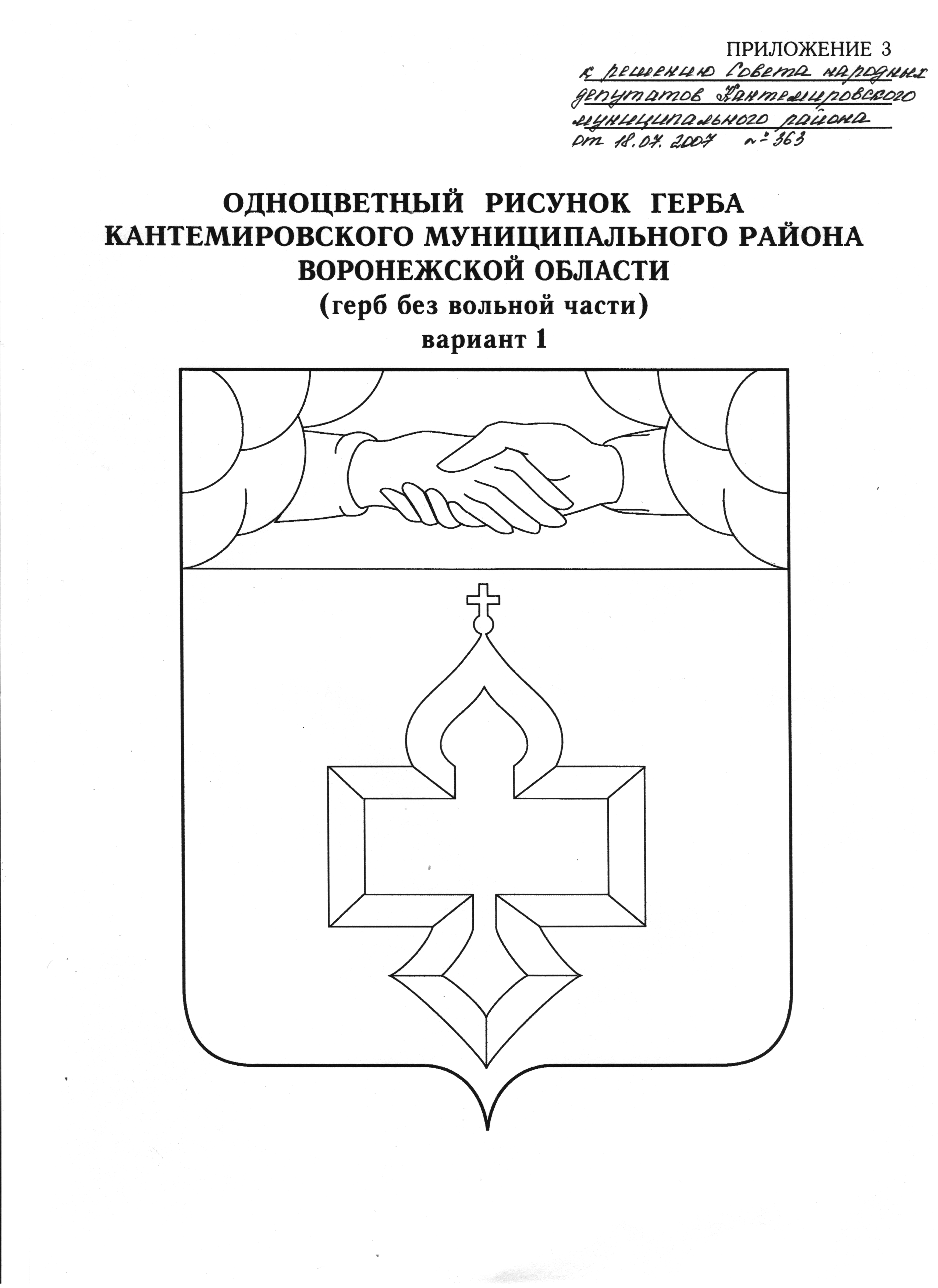 АдминистрацияКантемировского  муниципального  районаВоронежской областиРАСПОРЯЖЕНИЕОт 27.09.2013 года № 323-р  р.п. КантемировкаОб утверждении перечня муниципальныхпрограмм Кантемировского муниципального района Воронежской области 	В рамках реализации положений Бюджетного Кодекса Российской Федерации, а также в соответствии с распоряжением Правительства Российской Федерации от 11.11.2010 г. №1950-р «Об утверждении перечня государственных программ Российской Федерации», распоряжением Правительства Воронежской области от 13.06.2013г. №451-р «Об утверждении перечня государственных программ Воронежской  области» и в целях совершенствования программно-целевого планирования:Утвердить прилагаемый перечень муниципальных программ Кантемировского муниципального района Воронежской области (далее Перечень), подлежащих разработке и утверждению в установленном порядке.Отделу по экономике и управлению имуществом администрации Кантемировского муниципального района (О.В. Прохоренко) в срок до 1 ноября 2013 года разработать и утвердить Порядок разработки, реализации и оценки эффективности муниципальных программ.Структурным подразделениям, которые в соответствии с утвержденным распоряжением Перечнем определены ответственными исполнителями муниципальных программ, обеспечить разработку проектов соответствующих муниципальных программ в срок до 20 декабря 2013 года.	     4.	Контроль за  исполнением  настоящего  распоряжения оставляю за собой.Глава администрации Кантемировского муниципального района                                                                                          В.В. Покусаев    В И З И Р О В А Н И Е:Руководитель отдела по экономике и управлению имуществом администрации Кантемировского муниципального района                                                                             О.В. Прохоренко Руководитель отдела финансовКантемировского муниципальногорайона									Т.Н. ЛяпуноваНачальник сектора экономикиотдела по экономике и управлению имуществомадминистрации Кантемировскогомуниципального района                                                                             Е.И. Новикова                                Консультант по юридическим вопросамадминистрации Кантемировского муниципального района                                                                              С.А. Гайворонский